UNIVERSIDADE FEDERAL DE VIÇOSA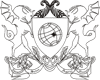 PROGRAMA INSTITUCIONAL DE BOLSA DEINICIAÇÃO À DOCÊNCIA – PIBIDEDITAL 30/2015/PIBIDSELEÇÃO LICENCIANDOS Resultado ClassificadosVinícios Ramos Silva1º lugarVictor Palmeiras Souza2º lugarPablo Batista Pinto3º lugarCaio Lourenço Oliveira e Santana4º lugarCristiano Cesar da Silva5º lugar